Wedstrijdreglement 
BV D.O.S. Harderwijk
Jaar: 2019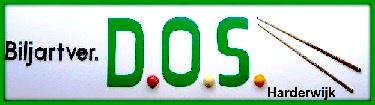 1.	Aanvullende bepalingenVoor de wedstrijden van de competitie gelden het wedstrijdreglement en het competitiereglement van de K.N.B.B., laatste uitgave, alsmede de hierna volgende aanvullende bepalingen. De aanvullende bepalingen gelden steeds voor het in de aanhef vermelde jaar. 2.	Wedstrijden2.1.	Gespeeld wordt op maandag-,dinsdag-,woensdag- en vrijdagmiddag. 2.2.	Deelnemers aan de wedstrijdmiddagen dienen zich bij binnenkomst en bij een vroegtijdig vertrek te melden bij de wedstrijdleiding. 2.3.	Als men niet kan of wil spelen, dient men dit aan de wedstrijdleiding kenbaar te maken.2.4.	 De partijen worden ingedeeld aan de hand van het door Bv D.O.S. gehanteerde wedstrijdschema. De wedstrijdleider kan beslissen om hiervan af te wijken indien hij dit nodig of gewenst acht.2.5.	De aan de competitie deelnemende leden zijn verplicht, ziekte of calamiteiten uitgesloten, ten minste eenmaal en indien nodig meerdere malen per week de wedstrijdmiddagen te bezoeken. Bij langdurige afwezigheid, bijvoorbeeld vakantie, dienen de wedstrijden binnen de gestelde periode toch te worden gespeeld. Dit kan onder ander door meerdere wedstrijden per week of mogelijk per middag te spelen. Eén en ander in overleg met de wedstrijdleiding en de andere deelnemers in die klasse.2.6.	Bij het staken van een wedstrijd beslist de competitieleider, in overleg met de wedstrijdleiders, of de wedstrijd al dan niet op een ander tijdstip uitgespeeld wordt.2.7.	Als een wedstrijd uitgespeeld moet worden, dan wordt deze hervat met een acquitstoot door de speler die op het moment van staken aan de beurt was. De eventueel gemaakte caramboles in die beurt komen te vervallen en de wedstrijd wordt hervat met de stand vóór die beurt.2.8	Gebruik van de mobiele telefoon tijdens het spelen van de wedstrijd is verboden tenzij er dringende redenen zijn en dan kan in overleg met de tegenstander en de wedstrijdleiding daar van afgeweken worden. Ook de arbiter en de schrijver worden geacht ook hun mobiele telefoon uit te zetten.3.	Klasse indeling3.1.	Wedstrijden worden gespeeld in onderlinge competities libre en bandstoten. Leden die meedoen aan de onderlinge competities worden ingedeeld in klassen. Het aantal klassen is afhankelijk van het aantal deelnemende leden.3.2.	Een competitie bestaat uit twee speelrondes. In elke speelronde treffen de deelnemers elkaar één keer. 3.3.	Het algemeen gemiddelde van een speler is bepalend voor de klasse indeling. Voor bepaling van het algemeen gemiddelde wordt verwezen naar hoofdstuk 6 van dit reglement. 3.4.	De klasse indeling blijft tijdens de gehele competitie gehandhaafd. Ook voor nieuwe leden waarvan het gemiddelde na de 1e ronde wordt herzien, zie hoofdstuk 7.3.5.	Om mee te kunnen doen aan wedstrijden is het minimum aantal te maken caramboles vastgesteld op 15 voor de libre-competitie en 12 voor de bandstoot-competitie. Voor bepaling van het aantal te maken caramboles zie hoofdstuk 7. Het bestuur kan, aan bestaande leden, in bijzondere situaties dispensatie verlenen voor het minimum te maken aantal caramboles. Nieuwe leden kunnen niet direct in aanmerking komen voor dispensatie.4.	Arbitrage 4.1.	Als de arbiter ziet dat met de verkeerde bal gespeeld dreigt te gaan worden, dient hij de speler daarop te wijzen. 4.2.	Als door een speler meerdere caramboles worden gescoord met de verkeerde bal moet de arbiter, op het moment dat hij dit ziet, de speler aftellen. De gescoorde caramboles blijven geldig met uitzondering van de laatst gescoorde carambole. 4.3.	Als de arbiter niet ziet dat er met de verkeerde bal wordt gespeeld mag uitsluitend de tegenspeler en de schrijver de arbiter daarop wijzen. Echter zal de arbiter er zelf van overtuigd moeten zijn dat er inderdaad met de verkeerde bal werd gespeeld alvorens hij de speler aftelt. Is hij er zelf niet van overtuigd dan mag hij de speler niet aftellen en mag deze doorgaan met zijn beurt. 4.4.	De spelers die een wedstrijd gespeeld hebben arbitreren of schrijven een eerstvolgende of eventuele latere wedstrijd op één van de tafels.4.5.	Door de schrijver wordt eerst het aantal caramboles op het formulier bijgeschreven en pas daarna op het scorebord ingetoetst. De laatste vijf te maken caramboles worden één voor één ingetoetst op het scorebord. Hierna het volledig ingevulde wedstrijdformulier afgegeven bij de wedstrijdleiding. 4.6.	De arbiter ziet er op toe dat de spelers die een wedstrijd spelen zich correct en sportief gedragen.4.7.	Een beslissing van de arbiter is bindend. Geschillen worden voorgelegd aan de wedstrijdleiding, waarna deze een beslissing neemt. 4.8.	De wedstrijdleiding ziet er op toe dat de overige leden en publiek zich ook naar behoren gedragen.5.	Inhaal- of vervangende wedstrijden5.1.	In de 1e ronde kunnen geen vervangende partijen worden gespeeld.5.2.	Bij een achterstand in de 1e ronde kunnen maximaal drie wedstrijden worden ingehaald. Dit na een bij de competitieleider gemelde afwezigheid door ziekte of anderszins. Deze inhaalwedstrijden moeten worden ingehaald in de eerste drie weken na de start van de 2e ronde. Voor deze wedstrijden moet men zelf de afspraken maken en deze melden aan de wedstrijdleiding. Als de inhaalwedstrijden na de genoemde drie weken niet zijn gespeeld wordt men alsnog uit de competitie genomen. 5.3.	In alle andere gevallen zal men uit de competitie worden genomen indien de 1e ronde niet geheel is voltooid. Uitslagen uit die 1e ronde worden verwijderd, men kan daarna niet meer deelnemen aan de 2e ronde van de betreffende competitie. 5.4.	Bij een achterstand in de 2e ronde kan men in aanmerking komen voor maximaal drie vervangende wedstrijden. Dit na een bij de competitieleider gemelde afwezigheid door ziekte of anderszins. In alle andere gevallen zullen van een speler die de 2e ronde niet geheel voltooit, de uitslagen uit de 2e ronde worden verwijderd.5.5.	Bij het einde van de 1e ronde zijn de volgende regels van toepassing
5.5.1	Als een speler tijdelijk van deelname aan de competitie verhinderd is (vakantie, ziekte of anderszins) dient hij dit, per e-mail of telefonisch, aan de competitieleider te melden. Of de opgegeven reden een geldige reden is voor het spelen van inhaalwedstrijden is ter beoordeling van de competitieleider in overleg met wedstrijdleiders. 
5.5.2.	Indien een speler het niet eens is met deze beoordeling kan hij dit bij het bestuur kenbaar maken. Het bestuur neemt een beslissing na de competitieleider te hebben gehoord.5.6.	Bij het einde van de 2e ronde zijn de volgende regels van toepassing5.6.1.	Vervangende wedstrijden uit de 2e ronde dienen in de laatste competitieweek gespeeld te worden. De competitieleider zorgt ervoor dat er  voldoende spelers aanwezig zijn die kunnen invallen met betrekking tot het spelen van die vervangende wedstrijden.5.6.2.	Het persoonlijk aantal te maken caramboles van invallende spelers mag niet hoger maar ook niet veel lager zijn dan het aantal te maken caramboles van degene voor wie men invalt. 5.6.3.	Het aantal te maken caramboles voor invallers is gelijk aan het aantal van de speler voor wie men invalt. 5.6.4.	Invallers hoeven niet noodzakelijk uit dezelfde klasse te komen als degene voor wie men invalt. 5.6.5.	Indien een speler nog in aanmerking komt voor één van de eerste drie plaatsen in de eindrangschikking komt hij niet in aanmerking voor het spelen van vervangende wedstrijden.6.	Algemeen gemiddelde6.1.	Het algemeen gemiddelde van een speler is het algemeen gemiddelde van de voorgaande competitie in dezelfde spelsoort. Als blijkt dat er te grote verschillen zijn in het algemeen gemiddelde ten opzichte van de voorgaande competitie kan  het bestuur hierop een uitzondering maken.6.2.	Het algemeen gemiddelde van een speler wordt als juist aangemerkt indien dat in de voorafgaande competitie in dezelfde spelsoort in minimaal vier partijen is behaald. 6.3.	Het algemeen gemiddelde van een nieuw lid wordt bepaald door het spelen van vier ‘dertig beurten’ libre partijen. Deze partijen worden in de maand voorafgaande aan de nieuwe competitie gespeeld. 6.4.	Het bandstootgemiddelde van een nieuw lid wordt vastgesteld op zestig procent of van zijn libre (competitie) gemiddelde of van zijn libre (dertig beurten) gemiddelde. 	Aantal te maken caramboles6.5.	Het aantal te maken caramboles wordt bepaald door het algemeen gemiddelde te vermenigvuldigen met dertig naar boven afgerond. 6.6.	Het aantal te maken caramboles wordt voor leden die voor het eerst aan een competitie deelnemen na de 1e ronde herzien op basis van het algemeen gemiddelde uit de 1e ronde van de betreffende competitie. Ongeacht de herziening blijft men spelen in de klasse waarin men op dat moment is ingedeeld. 7.	WedstrijdpuntenVoor puntentelling wordt het Belgische systeem gehanteerd 7.1.	De winnaar van een partij krijgt 12 punten. 7.2.	Bij een remise krijgen beide spelers 11 punten.7.3.	De verliezer van een partij krijgt 1 punt voor elke 10% van de door hem te maken caramboles, afgerond naar beneden. Biljarten bij BV D.O.S Harderwijk wordt mede mogelijk gemaakt door: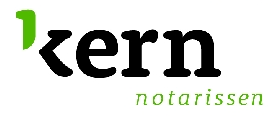 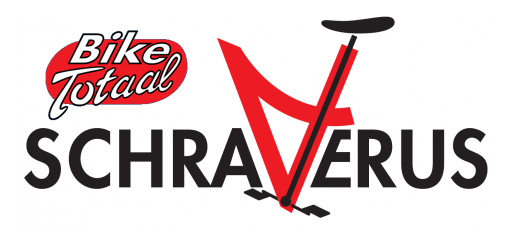 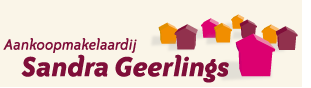 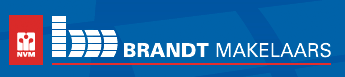 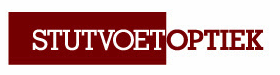 